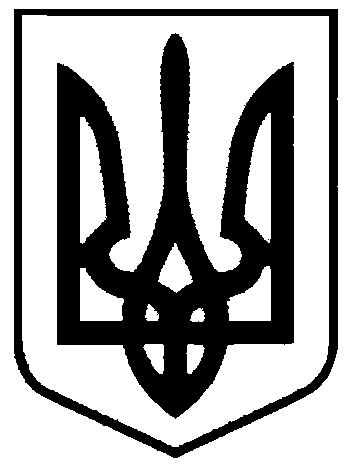                                              СВАТІВСЬКА МІСЬКА РАДА                           ПРОЕКТСЬОМОГО СКЛИКАННЯ________________________ СЕСІЯРІШЕННЯвід                                      2018 р.    	м. Сватове                                   Про встановлення збору  за місця для паркування транспортних засобів,  на 2020 рікКеруючись абзацами другим і третім пункту 2681.3.1. пункту 2681.3. статті 2681  Податкового кодексу України та пунктом 24 частини першої статті 26 Закону України “Про місцеве самоврядування в Україні”,СВАТІВСЬКА МІСЬКА РАДАВИРІШИЛА:Встановити на 2020 рік на території Сватівської міської  ради збір за місця для  паркування транспортних засобів. Затвердити Положення про встановлення збору за місця для  паркування транспортних засобів (додаток 1).Дане рішення набирає чинності з дня прийняття та застосовується з 01 січня 2020 року.3.  Оприлюднити дане рішення шляхом розміщення в друкованому засобі масової інформації місцевого розповсюдження «Голос громади» та на  офіційному сайті міської ради і забезпечити направлення копії цього рішення до органу державної фіскальної служби у Сватівському  районі.4.  Контроль за сплатою місцевих податків та зборів покласти на орган державної фіскальної служби у Сватівському районі.Сватівський міський голова                                        Є.В. Рибалко    Додаток 1                                                          до  рішення Сватівської ради                                                                       «Про встановлення збору за місця                                                                                          для  паркування транспортних                                                    засобів на 2020 рік»                                                                        від «__»_________ 2019 року №__ПОЛОЖЕННЯпро встановлення збору за місця для  паркування транспортних засобів на 2020 рік1. Загальні положення1.1. Положення про транспортний податок (далі - Положення) розроблено на підставі статті 2681  Податкового Кодексу України від 02.12.2010 № 2755-VI зі змінами та доповненнями.1.2. Це Положення є обов’язковим до виконання фізичними та юридичними особами, в тому числі нерезидентами, які є платниками збору за місця для  паркування транспортних засобів.2. Платники збору2.1. Платниками збору є юридичні особи, їх філії (відділення, представництва), фізичні особи - підприємці, які згідно з рішенням Сватівської міської ради організовують та провадять діяльність із забезпечення паркування транспортних засобів на майданчиках для платного паркування та спеціально відведених автостоянках.2.2. Перелік спеціальних земельних ділянок, відведених для організації та провадження діяльності із забезпечення паркування транспортних засобів, в якому зазначаються їх місцезнаходження, загальна площа, технічне облаштування, кількість місць для паркування транспортних засобів, затверджується рішенням виконавчого комітету Сватівської міської ради про затвердження переліку спеціально відведених місць для паркування транспортних засобів.Дане рішення разом з переліком осіб, які уповноважені організовувати та провадити діяльність із забезпечення паркування транспортних засобів, надається виконавчим комітетом Сватівської  міської ради контролюючому органу в порядку, встановленому розділом I Податкового Кодексу України.3. Об’єкт і база оподаткування збором3.1. Об’єктом оподаткування є земельна ділянка, яка згідно з рішенням Сватівської  міської ради спеціально відведена для забезпечення паркування транспортних засобів на автомобільних дорогах загального користування, тротуарах або інших місцях, а також комунальні гаражі, стоянки, паркінги (будівлі, споруди, їх частини), які побудовані за рахунок коштів місцевого бюджету, за винятком площі земельної ділянки, яка відведена для безоплатного паркування транспортних засобів, передбачених статтею 30 Закону України "Про основи соціальної захищеності інвалідів в Україні".3.2. Базою оподаткування є площа земельної ділянки, відведена для паркування, а також площа комунальних гаражів, стоянок, паркінгів (будівель, споруд, їх частин), які побудовані за рахунок коштів місцевого бюджету.4. Ставки збору4.1. Ставки збору встановлюються за кожний день провадження діяльності із забезпечення паркування транспортних засобів у гривнях за 1 кв. метр площі земельної ділянки, відведеної для організації та провадження такої діяльності, у розмірі до 0,050 відсотка мінімальної заробітної плати, установленої законом на 1 січня податкового (звітного) року.5. Порядок обчислення та строки сплати збору5.1. Сума збору за місця для паркування транспортних засобів, обчислена відповідно до податкової декларації за звітний (податковий) квартал, сплачується щоквартально, у визначений для квартального звітного (податкового) періоду строк, за місцезнаходженням об’єкта оподаткування.5.2. Платник збору, який має підрозділ без статусу юридичної особи, що провадить діяльність із забезпечення паркування транспортних засобів на земельній ділянці не за місцем реєстрації такого платника збору, зобов’язаний зареєструвати такий підрозділ як платника збору у контролюючому органі за місцезнаходженням земельної ділянки.5.3. Базовий податковий (звітний) період дорівнює календарному кварталу.